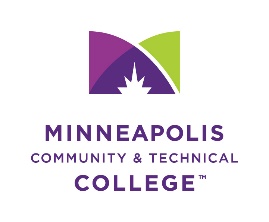 MAPE General Meeting Agenda and MinutesAgenda January 25, 2022 agenda and minutes respectfully submitted: by Elizabeth Erredge. Secretary, Local 1304. Meeting Name: MAPE General Monthy Meeting, Local 1304Date:1/19/2022Time:12:00-1:00 pmLocation:Online PlatformAttendees:Attendance taken via Chat in Zoom.Not present:N/ATopicNotesApprove AgendaN/A.Review Action ItemsStandard Agenda ItemsStandard Agenda ItemsMembership UpdateAaron Pierce5 minutesNo new members present todaySearch Committee Opportunities: Aaron Pierce5 minutesDirector of Admissions Dining Services contract Business Agent update: Dan EnglehartSeveral local unions may soon go on strike, our members are encouraged to consider what they can do to show solidarity. Dan will provide information about opportunities to Jim, to share will members. COVID MOU is in effectVirtual lobby week to pass contract week of March 7thTraining series to be offered by MAPE on organizing, see mape.org/trainingsReview of last month’s Meet & ConferAdditional Agenda Items. (add rows as needed)Additional Agenda Items. (add rows as needed)Return to Work Task ForceChris RauPandemic initial response teamMostly President’s Council members/Public Safety/FacilitiesMeets bi-weekly“Close contact” definition has not changed. Staff who are identified as a close contact of a positive case will be notified by HR Are there plans to move classes online right now? Generally no, students have already been told courses will be in person. No outbreaks on campus.What communication is going out to students regarding shift to service changes? Mass email to students, similar to comm sent to staff regarding COVID protocols. How to make sure traffic is driven to Welcome Center while modified services are in place? Chris Rau: ultimately it is up to supervisors to ensure correct traffic flow. Member is concerned about “cross contamination” between teams while modified services are in place. Chris Rau: work with supervisor; his role is managing campus responseMember: could information about modified services be more prominent on the website while this is in place? Chris: yes. Discussion about ease of finding information on website and ease of finding physical locations on campus.Members emphasized importance of making sure it is clear where students go while virtual services are in place. Member: Minneapolis.edu/hours is a resource for staff and studentsChris Rau: please assume best intentions of taskforcePre-meet: bargaining unit leaders are invited starting next week. Statewide meet and confer infoJim Brennan5 minSteward Trainings5 minBudget Planning Committee5 minNeed volunteerOther business: Next Meet and Confer is Question: could we invite Chris Rau back to talk about the budget process?